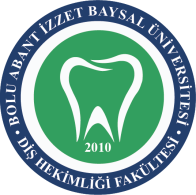 BOLU ABANT İZZET BAYSAL ÜNİVERSİTESİ DİŞ HEKİMLİĞİ FAKÜLTESİBİNA TURU KONTROL FORMUBOLU ABANT İZZET BAYSAL ÜNİVERSİTESİ DİŞ HEKİMLİĞİ FAKÜLTESİBİNA TURU KONTROL FORMUBOLU ABANT İZZET BAYSAL ÜNİVERSİTESİ DİŞ HEKİMLİĞİ FAKÜLTESİBİNA TURU KONTROL FORMU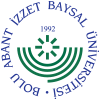 DOKÜMAN KODUYAYIN TARİHİREVİZYON NOREVİZYON TARİHİSAYFA NODTY.FR.1403/04/2018--	1/3KONTROL LİSTESİEVETHAYIRNOTGüvenlik hizmeti var mı?Güvenlik kamera görüntüleri 2 ay saklanıyor mu?Araç giriş çıkış kontrolü var  mı?Çizgili çalışan otoparkı var  mı?Çizgili hasta otoparkı var  mı?Engelli otoparkı var  mı?Zemin kayma ve düşmeyi engelleyecek şekilde uygun malzeme ile kaplanmış mı?Zeminde çökme, erime deformasyonlar var  mı?Merdivenlerde korkuluk var mı?Islak zemin uyarı levhaları var mı?Bütün alanlar iyi aydınlatılmış, aydınlatma armatürlerinden/donanımlarından yada pencerelerden kaynaklanan göz kamaştırıcı parıltılardan kaynaklanan riskler önlenmiş mi?Merkezi havalandırma sisteminin ve klimaların bakım ve kontrolü yapılmış mı?Asansör kullanım uygunluk belgesi var  mı?Asansörlerde yardım çağrı sistemi var  mı?Asansörlerde engellilere yönelik düzenleme var  mı?Asansör bakımları yapılmış mı?Elektrik/sigorta kutuları kilitlenmiş, yetkisiz kişilerin erişimleri önlenmiş  mi?Tüm sigortaların korunaklı yerlerde olması sağlanmış mı?Çalışmalar sırasında kullanılan kablolu aletler takılma veya düşmeyi önleyecek şekilde kullanılıyor mu?Ekipmanların elektrik aksamına su ve diğer sıvılar temas ediyor mu?Kesintisiz güç kaynağına (UPS) bağlı prizler tanımlı mı?Yeterli sayıda yangın söndürücü mevcut ve son kullanma tarihleri ve basınçları kontrol ediliyor mu?Yangın merdivenine açılan acil çıkış kapıları kilitli değil ve dışa doğru açılacak şekilde tasarlanmış mı?Acil çıkış kapılarına ulaşımı engelleyecek faktörler ortadan kaldırılmış ve yangın merdiveni amacı dışında kullanılıyor mu?Kapı ve kaçış yollarını gösteren acil durum levhaları uygun yerlere yerleştirilmiş, yangın merdiveninde ışıklandırma sağlanıyor  mu?BOLU ABANT İZZET BAYSAL ÜNİVERSİTESİ DİŞ HEKİMLİĞİ FAKÜLTESİBİNA TURU KONTROL FORMUBOLU ABANT İZZET BAYSAL ÜNİVERSİTESİ DİŞ HEKİMLİĞİ FAKÜLTESİBİNA TURU KONTROL FORMUBOLU ABANT İZZET BAYSAL ÜNİVERSİTESİ DİŞ HEKİMLİĞİ FAKÜLTESİBİNA TURU KONTROL FORMUDOKÜMAN KODUYAYIN TARİHİREVİZYON NOREVİZYON TARİHİSAYFA NODTY.FR.1403/04/2018--	2/3KONTROL LİSTESİEVETHAYIRNOTAcil durumlarda çalışanlar ne yapması gerektiğini biliyor mu?Acil durum erken uyarı sistemi var mı? (Yangın algılayıcılar, kameralar vb.)Acil durum plan krokilerinin kontrolleri yapılıp gerekli durumlarda revize ediliyor mu?Depreme yönelik düzenleme yapılmış mı?Çalışanların, biyolojik etkenlere maruz kalabileceği alanlarda yiyip içmeleri engelleniyor mu?Çalışanların işe giriş raporları ve periyodik kontrolleri yapılıyor mu?Çalışma ortamlarında sterilizasyon/dezenfeksiyon sağlanıyor mu? (Özellikle lokal ameliyathaneler .)Çalışanlar  iş sağlığı ve güvenliği konusunda eğitim alıyor mu?İş kazaları ve meslek hastalıkları Sosyal Güvenlik Kurumuna rapor ediliyor mu?İş yerinin temizliği düzenli olarak yapılıp, çalışma ortamında hijyen açısından gerekli şartlar sağlanıyor  mu?Temizlik Kontrol Formları dolduruluyor ve kontrolleri yapılıyor  mu?5 Endikasyon Gözlem Formu düzenli olarak dolduruluyor mu?Temizlik prosedürü/talimatı var mı?Kliniklerde kişisel koruyucu ekipmanların bulunduğu bir yer belirlenmiş mi?Yaşlı kişiler ve engelliler için işlevsel düzenlemeler bulunuyor mu? ( Öncelikli kayıt, öncelikli muayene, oturma yeri vb.)Bebek bakım ve emzirme odası bulunuyor mu? (Bilgilendirici broşür bulunmalıdır.)Laboratuvarlarda gaz veya toz gibi zarar verici emisyona sebep olabilecek kimyasal  maddelerin açıkta bulunduğu işlemin yapıldığı yerde zararlı emisyona maruz kalmamak için vakum özelliği olan davlumbaz tesisatı veya benzeri bir sistem kurulmuş mu?Akrilik maddelerin yönetimine yönelik bir düzenleme mevcut mu?Kimyasalların üzerinde uygulama yöntemi, kullanılacak koruyucu ekipman ve zararlarını gösteren etiketler mevcut mu?Depoda bulunan malzemelerin yerleşim planı var mı? Kritik stok seviyeleri ve SKT kontrolleri yapılıyor  mu?Depoda tehlikeli kimyasal mevcut ise MSDS formu var mı?Medikal gaz sistemlerinin bakım ve kontrolleri yapılıyor  mu?Su depolarının güvenli kullanımına yönelik düzenleme var  mı?Yılda en az iki defa su numunesi alınarak bakteriyolojik ve kimyasal analizleri yapılıyor mu?Haftalık klor  ölçümleri yapılıyor mu?Kırık/bozuk, eksik atık kovası var  mı?BOLU ABANT İZZET BAYSAL ÜNİVERSİTESİ DİŞ HEKİMLİĞİ FAKÜLTESİBİNA TURU KONTROL FORMUBOLU ABANT İZZET BAYSAL ÜNİVERSİTESİ DİŞ HEKİMLİĞİ FAKÜLTESİBİNA TURU KONTROL FORMUBOLU ABANT İZZET BAYSAL ÜNİVERSİTESİ DİŞ HEKİMLİĞİ FAKÜLTESİBİNA TURU KONTROL FORMUDOKÜMAN KODUYAYIN TARİHİREVİZYON NOREVİZYON TARİHİSAYFA NODTY.FR.1403/04/2018--	3/3KONTROL LİSTESİEVETHAYIRNOTAmalgam atık var mı?Amalgam atık olan bölüm doğru ayrıştırma yapıyor mu?Atık depolarının temizliği ve dezenfeksiyonu uygun yapılıyor mu?Atık envanter listesi var mı?Atık kovalarının konumu uygun mu?Atık kovaları ile ilgili uyarı tabelası var mı?Cihazların periyodik muayenelerinin ne şekilde yapılacağı, haftalık, aylık, yıllık nelerin kontrol edileceği yazılı hale getirilmiş mi?Yapılan teknik bakım anlaşmalarında nelere bakılması gerektiği dokümante edilmiş mi?Medikal, demirbaş ve sarf depo ayrılmış mı? Sorumluları belirli mi?Diğer;